MouleFigure congruente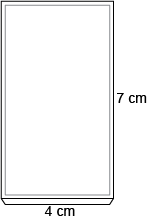 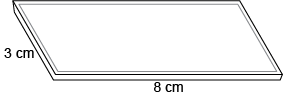 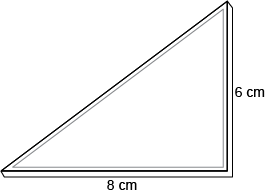 MouleFigure congruente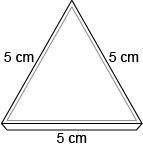 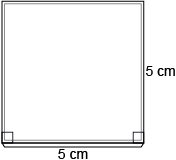 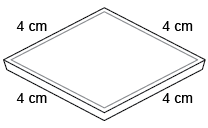 